NOTA: El tamaño de la letra es de 10 puntos, con una fuente de Arial, color negro, la alineación es justificada y el interlineado sencillo (1).INTRODUCCIÓNDebe contener la contextualización del ensayo y la importancia de este. Se sugiere que el último párrafo de la introducción se utilice para expresar el objetivo general del ensayo. No deben existir subtítulos dentro de este apartado.NOTA: El tamaño de la letra es de 12 puntos, con una fuente de Arial, color negro, la alineación es justificada y el interlineado es de 1,15.En cuanto a las tablas, se presentan con APA cuarta edición en español: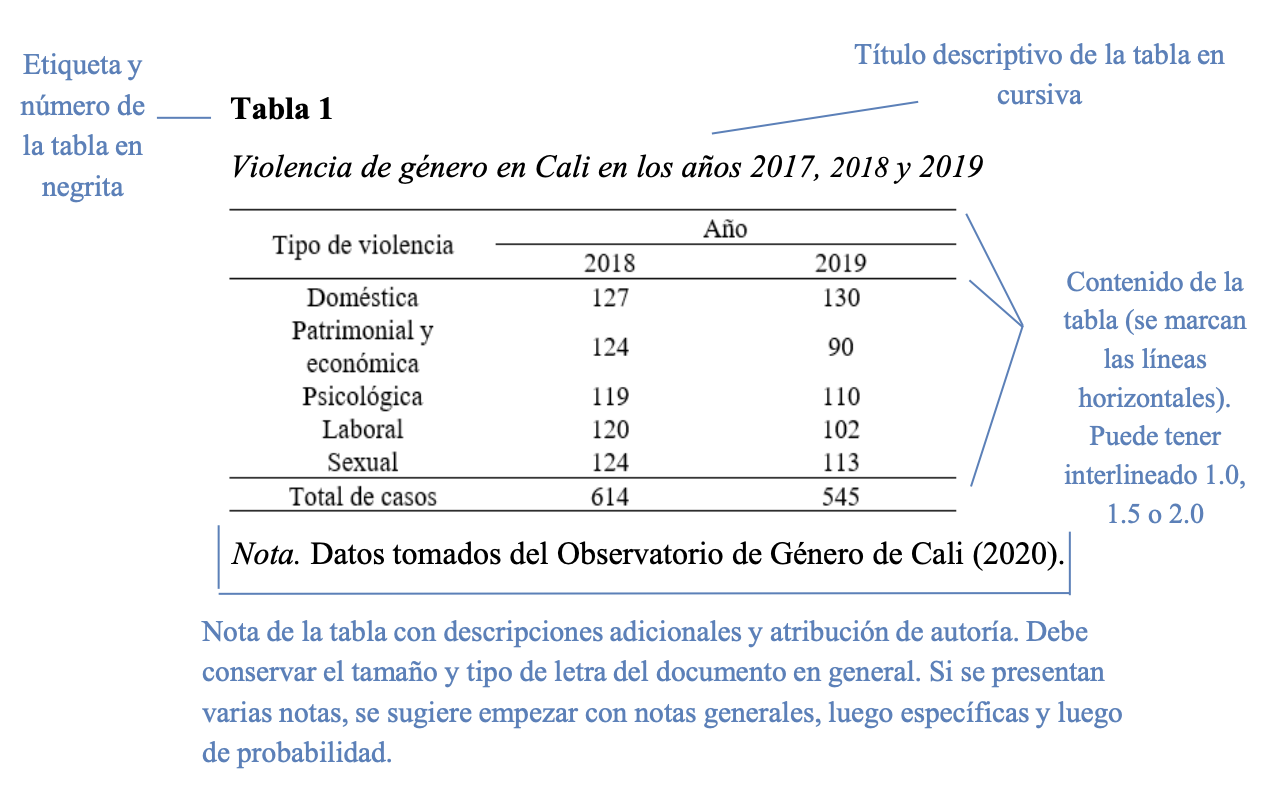 En las tablas se utiliza el tipo de letra Arial con un tamaño de 10puntos para la numeración de la tabla y el título, para el cuerpo de la tabla el tamaño de la letra es de 8 puntos, interlineado sencillo (1).En cuanto a las figuras, se presentan con APA cuarta edición en español: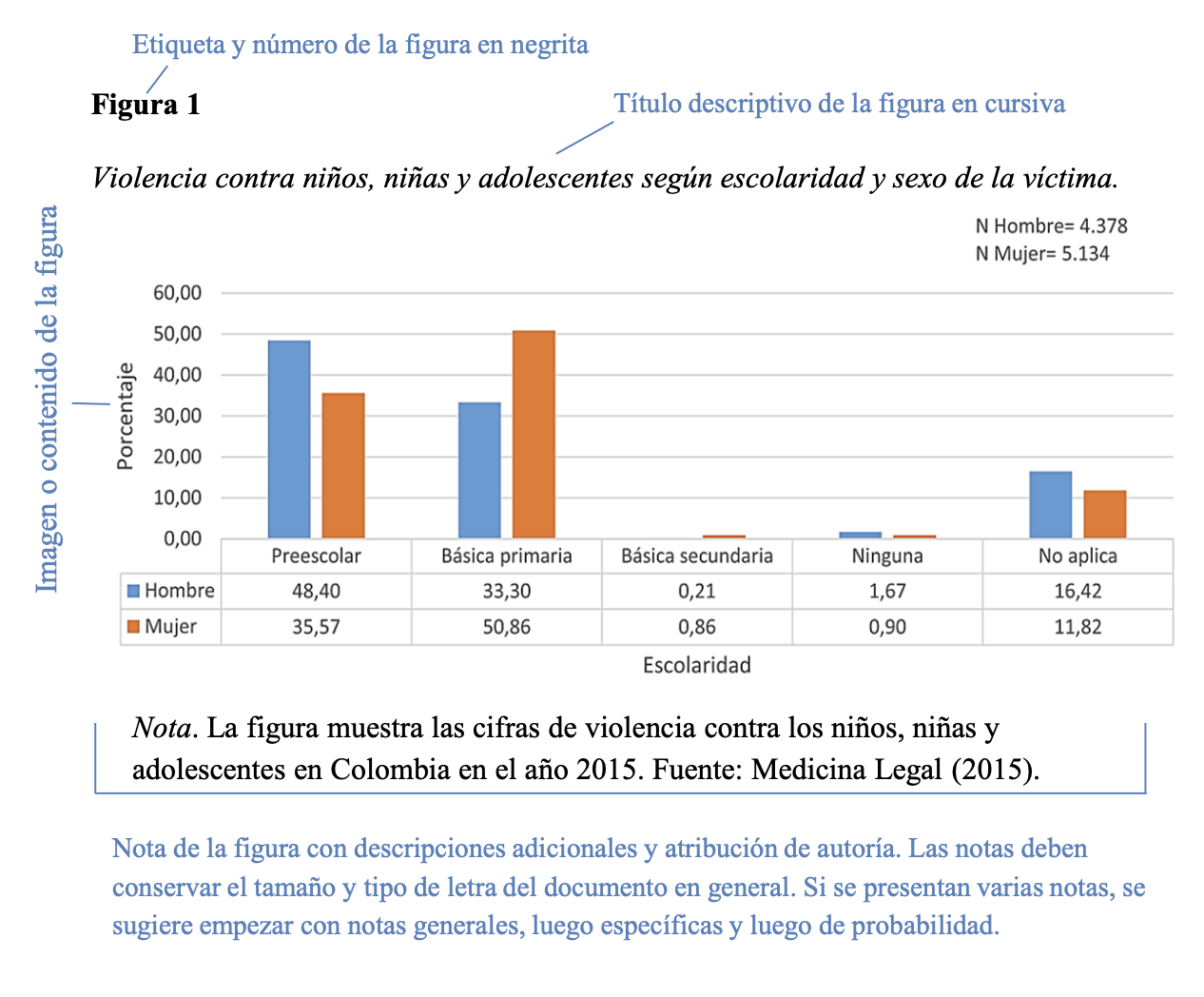 En las figuras se utiliza el tipo de letra Arial con un tamaño de 10 puntos para la numeración de la tabla y el título; para el cuerpo de la tabla el tamaño de la letra es de 9 puntos.Cuando las figuras utilizan gráficos, se debe utilizar la siguiente paleta de colores: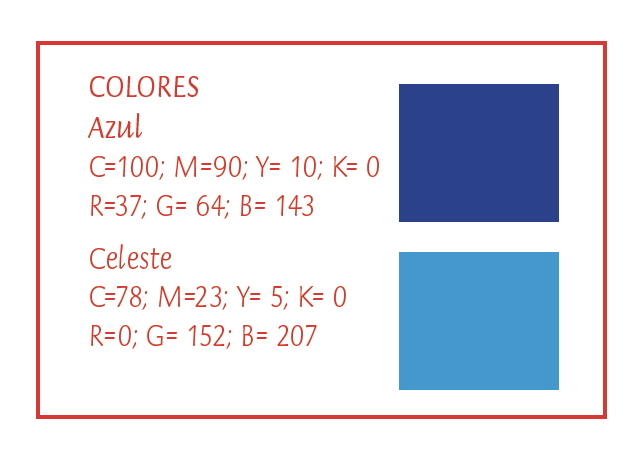 Si se requieren más colores, es de elección libre de la persona autora conservando colores similares.DESARROLLO DEL TEMADebe contener la proposición temática, argumentos para la discusión y las reflexiones en torno al tema. Este apartado debe tener las explicaciones para el cumplimiento del propósito del ensayo; para ello, se emplean párrafos argumentativos extensos (cada uno incide sobre una idea dentro del ensayo), párrafos de transición (entre párrafos argumentativos) que sirven como conexión o recapitulación de ideas, conectores lingüísticos y ejemplos concretos; se deben incluir citas bibliográficas.NOTA: El tamaño de la letra es de 12 puntos, con una fuente de Arial, color negro, la alineación es justificada y el interlineado es de 1,15.SÍNTESIS Y REFLEXIONES FINALESEste apartado debe evidenciar (o recapitular) las ideas que se presentaron en los argumentos y en la introducción. En el cierre se invierte la fórmula de la introducción: se empieza con un breve resumen del ensayo y se termina con una frase bien contundente que llame la atención del lector sobre el punto clave del documento. Esta última frase debe reflejar bien el enfoque del ensayo.NOTA: El tamaño de la letra es de 12 puntos, con una fuente de Arial, color negro, la alineación es justificada y el interlineado es de 1,15.REFERENCIASEnlista las referencias bibliográficas de su trabajo, de acuerdo con las normas de la APA (American Psychological Association), Sétima edición en inglés o Cuarta edición en español. Incluya únicamente las obras que han sido citadas en el cuerpo del artículo.NOTA: El tamaño de la letra es de 9 puntos, con una fuente de Arial, color negro, la alineación es justificada, interlineado sencillo (1).ASPECTOS GENERALES PARA CONSIDERAREl documento debe ser original, es decir, se presenta por primera vez a la comunidad científica y no debe estar sujeto a revisión por parte de otras entidades publicadoras al mismo tiempo. Los trabajos deben tener un máximo de 25 páginas tamaño carta, dentro de las que se cuentan el texto principal y las figuras o tablas que se agreguen, no incluye portada y resumen.Se debe seguir el formato de plantillas que la Revista tiene establecido.Puede ser escrito por una persona o varias.Debe contener lenguaje técnico propio del campo de las ciencias de la educación.No se admiten las notas aclaratorias al pie de página.Debe firmarse la declaración jurada de personas autoras y entregarse junto al manuscrito.Debe entregarse por medio del sistema de administración de revistas de la UNED (https://revistas.uned.ac.cr/index.php/innovaciones/about/submissions).Título en Español, alineado a la izquierda, tamaño 16, fuente Arial, interlineado sencillo (1)Título en Inglés, alineado a la izquierda, tamaño 14, fuente Arial, interlineado sencillo (1)Título en Portugués, alineado a la izquierda, tamaño 14, fuente Arial, interlineado sencillo (1)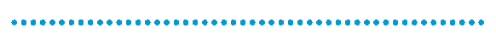 Nombre y dos apellidosAfiliación institucionalCiudad, PaísCorreo electrónico en color celeste ORCID: https: Completar el identificador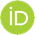 Nombre y dos apellidosAfiliación institucionalCiudad, PaísCorreo electrónico en color celeste ORCID: https: Completar el identificadorRecibido – Received – Recebido: Lo completa la RevistaCorregido – Revised – Revisado: Lo completa la RevistaAceptado – Accepted – Aprovado: Lo completa la RevistaRecibido – Received – Recebido: Lo completa la RevistaCorregido – Revised – Revisado: Lo completa la RevistaAceptado – Accepted – Aprovado: Lo completa la RevistaDOI: LO COMPLETA LA REVISTAURL: LO COMPLETA LA REVISTADOI: LO COMPLETA LA REVISTAURL: LO COMPLETA LA REVISTAResumen: Incluya un resumen informativo de entre 200 y 250 palabras, donde exponga de qué se trata el trato el ensayo, la temática en estudio, los análisis realizados y la principal conclusión.Palabras claves: Presente entre cinco y siete palabras clave, utilizando el tesauro de la UNESCO, con sus respectivas traducciones al inglés o al español, según corresponda. Puede consultar el Tesauro de la UNESCO en: http://vocabularies.unesco.org/browser/thesaurus/es/Abstract: Include an informative summary of between 200 and 250 words, where you explain what the essay is about, the subject under study, the analyzes carried out and the main conclusionKeywords: Submit between five and seven key words, using the UNESCO thesaurus, with their respective translations into English or Spanish, as appropriate. You can consult the UNESCO Thesaurus at: http://vocabularies.unesco.org/browser/thesaurus/es/Resumo: Inclua um resumo informativo de 200 a 250 palavras, onde você explique do que se trata o ensaio, o assunto em estudo, as análises realizadas e a principal conclusãoPalavras-chave: Apresentar entre cinco e sete palavras-chave, usando o thesaurus da UNESCO, com suas respectivas traduções para o inglês ou espanhol, conforme o caso. Você pode consultar o Thesaurus da UNESCO em: http://vocabularies.unesco.org/browser/thesaurus/es/